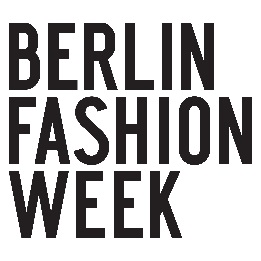 BERLIN FASHION WEEK: Das sind die Mode-Events und Konferenzen in der nächsten Woche

Berlin, Hotspot der Mode- und Kreativszene, lädt ein: Sustainability, Kreislaufwirtschaft, Innovation und Digitalisierung sind die zentralen Themen der von der Berliner Senatsverwaltung für Wirtschaft, Energie und Betriebe umfangreich unterstützten Shows, Ausstellungen und Initiativen in der kommenden Woche. Die Berlin Fashion Week wartet mit dem umfassendsten Programm ihrer Geschichte, neuen Talenten und den Stars der deutschen Designszene auf.Hybride Fashion Shows, Events und Konferenzen in der ganzen StadtAlle Business2Business Termine und Formate der Berlin Fashion Week im ÜberblickBerlin, 3. September 2021   Mehr Berlin Fashion Week war noch nie: Mit 13 größeren Veranstaltungen und zahlreichen Panel-Talks zu den Themen Innovation, Cross-Culture, Nachwuchs und Nachhaltigkeit und mehr als 100 Präsentationen nationaler und internationaler Modelabels wartet die Modewoche vom 6. bis 15. September mit dem umfassendsten Programm ihrer Geschichte auf. Die Vorfreude ist riesig: Die Mehrheit der Events, Runway-Shows und Ausstellungen findet live oder hybrid statt, hier treffen Designer*innen, Kreativschaffende und prominente Gäste endlich wieder aufeinander. Dazu zählen u.a. Aeyde, Allude, Antonia Zander, Danny Reinke, Dawid Tomaszewski, Esther Perbandt, Galvan, GmbH, Kaviar Gauche, Kilian Kerner, Lala Berlin, LML Studio, Marc Cain, Marcel Ostertag, Marina Hoermanseder, Mykita, Odeeh, Rianna + Nina, Sminfinity, William Fan oder Working Title, um nur einige prominente Namen zu nennen. Sie alle zeigen ihre neuesten Kreationen im Rahmen der Berlin Fashion Week.Ein besonderes Highlight für alle Modebegeisterten ist zudem die Premiere der STUDIO2RETAIL Initiative: Mit Events, Workshops und Projekten in Stores und Studios heißt die Berlin Fashion Week erstmals den Einzelhandel willkommen und bezieht das gesamte Stadtgebiet in die Modewoche mit ein. Die hier vorgestellten Innovationen, Konzepte und Kollektionen rund um Nachhaltigkeit und Kreislaufwirtschaft richten sich sowohl an Fachbesucher*innen als auch alle interessierten Besucher*innen und laden zum bewussten Einkauf ein. Der STUDIO2RETAIL Opening Event bietet neben weiteren Veranstaltungen gleich am ersten Abend der Berlin Fashion Week für die geladenen Gäste die Gelegenheit zum Netzwerken mit vielen Kreativen.Alle Shows der Mercedes-Benz Fashion Week, das Fashion Open Studio und viele Fachgespräche sind außerdem via Livestream oder durch Videopräsentationen zugänglich. Die Berliner Senatsverwaltung für Wirtschaft, Energie und Betriebe hat 3,5 Millionen Euro für die Neuausrichtung der Modewoche in 2021 investiert. Mit dem facettenreichen Programm schafft sie so Sichtbarkeit für die enorme Vielfalt und Innovationskraft der Branche, vernetzt Designer*innen, Fachbesucher*innen und Interessierte und wirbt für lokalen Konsum.Senatorin Ramona Pop dazu: „Die Berlin Fashion Week wird ganz im Zeichen von Nachhaltigkeit, Innovation, Diversität und Cross Culture sowie der Unterstützung kreativer Talente stehen. Das große Highlight ist die Vielfalt der Formate. Ich freue mich besonders, dass eine Vielzahl von etablierten und neuen Events auch wieder als physische Veranstaltungen stattfinden und wir dazu nationale und internationale Gäste in der Stadt begrüßen können.Unser umfangreiches Programm bietet einen erstklassigen Rahmen, der auch international Beachtung findet. Damit schaffen wir beste Voraussetzungen, um künftig auch weiteren Labels zu ermöglichen, ihre Kollektionen in Berlin einem nationalen und internationalen Publikum zu präsentieren.“DIE LIVE-SHOWS:MBFW MERCEDES-BENZ FASHION WEEK, Kraftwerk Berlin, Köpenicker Str. 70, 10179 Berlin:Renommierte Designer*innen und vielversprechende neue Labels präsentieren ihre Kollektionen für Frühjahr/Sommer 2022 live auf dem Runway.www.mbfw.berlin Montag, 6. September 202121:00h: Mercedes-Benz Fashion Talents Show: Florentina LeitnerMercedes-Benz präsentiert im Rahmen des „Mercedes-Benz Fashion Talents“ Programms die Nachwuchsdesignerin Florentina Leitner, deren Kollektionen für ebenso elegante und spielerische wie auch nachhaltige Mode stehen. Die gebürtige Österreicherin ist Master-Absolventin der Royal Academy of Fine Arts in Antwerpen und hat Ende 2020 in London ihr gleichnamiges Label gegründet.Dienstag, 7. September 202110:00h: I’VR Isabel Vollrath13:00h: Fassbender17:00h: Kilian Kerner21:00h: LML StudioMittwoch, 8. September 202110:00h: Danny Reinke13:00h: Rebekka Ruétz16:00h: Neo.Fashion. Best Graduates (Show & Award)FASHION OPEN STUDIO, Kraftwerk Berlinwww.fashionopenstudio.com/events Mittwoch, 8. September 202111:00h: Showcase & LivestreamAnciela, Anekdot, Barabara, Buki Akomolafe, Church Of The Hand, #Damur, Emeka, Fade Out Label, Grandma Would Approve, New Blue, Phoebe English, Rafael Kouto, Soup Archive, Therapy, Top MantaNEO.FASHION.Insgesamt 13 Hochschulen aus dem deutschsprachigen Raum zeigen die Kollektionen ihrer Absolvent*innen in acht Graduate Shows und bewerben sich für die Verleihung des Best Graduate Award, der nach der Best Graduates Show verliehen wird. Akkreditierung und weitere Infos unter www.neofashion.de. Alte Münze Berlin:Montag, 6. September 202116:30h: Grand Opening Neo.Fashion. 202118:00h: Graduate Show 1: Hochschule für Künste Bremen19:30h: Graduate Show 2: Hochschule für angewandte Wissenschaft Hamburg21:00h: Graduate Show 3: Hochschule für Technik und Wirtschaft BerlinDienstag, 7. September 202115:00h: Graduate Collective Show – Abschlusskollektionen der HS Burg-Halle, MD.H, FH Bielefeld, Lette Verein und der Staatlichen Modeschule Stuttgart16:30h: Graduate Show 4: AMD Akademie Mode & Design18:00h: Graduate Show 5: Hochschule Hannover19:30h: Graduate Show 6: Hochschule Niederrhein21:00h: Graduate Show 7: Hochschule PforzheimKraftwerk Berlin:Mittwoch, 8. September 202116:00h: Best Graduates’ Show & Award @MBFWABOUT YOU FASHION WEEK, Kraftwerk BerlinUnter dem Motto “Who are You?” präsentiert die About You Fashion Week einem breiten Publikum mit insgesamt 12 Brand-Shows die Message des „Freedom of Identity”.Alle Infos unter www.aboutyou-fashionweek.de. Samstag, 11. September 202120:00h: About You ShowSonntag, 12. September 202113:00h: Leni Klum X About You16:15h: Lascana20:00h: LeGerMontag, 13. September 202115:00h: Hoermanseder X About You19:15h: Levi’sDienstag, 14. September 202110:45h: Adidas15:00h: Esprit19:15h: Guido Maria KretschmerMittwoch, 15. September 202110:45h: Jack & Jones15:00h: Tom Tailor19:15h: A lot less by Lena Meyer LandrutDIE AUSSTELLUNGEN UND EVENTS:STUDIO2RETAIL Das Berlin Fashion Network STUDIO2RETAIL ist eine Initiative für Berliner Designer, Labels und interessierte Verbraucher*innen. Im Mittelpunkt stehen über 90 teilnehmende Berliner Einzelhändler und Berliner Labels mit Shops/Studios im gesamten Stadtgebiet, die für Nachhaltigkeit stehen, durch innovative Shopkonzepte oder Events zur Berlin Fashion Week hervorstechen. www.studio2retail.berlin  Im Rahmen der Initiative wurde von der Berliner Senatsverwaltung für Wirtschaft, Energie und Betriebe ein Offsite Preisgeld in Höhe von insgesamt € 82.000,- für innovative Konzepte zur Verfügung gestellt, um junge kreative Ideen zu prämieren. Die Gewinnerprojekte in der Übersicht:Fashion Council Designer Pop-Up: 7. - 11. September, 11:00h - 19:00h, Alhambra Berlin, Kurfürstendamm 68, 10707 Berlin#Damur Sunday Brunch: 5. September, 12:00hPlatte.berlin Pop-Up Event: 6. - 8. September, 12:00h - 20:00hPlatte.berlin Runway-Show: 7. September, 18:00hWilliam Fan Offsite-Show: 8. September, 11:30hKonk Store-Event Eröffnungsfeier: 7. September, 17:00hDawid Tomaszewski Filmpremiere: 7. SeptemberLebenskleidung Store Event: 7. - 10. September, 16:00h - 19:00hAurelia Paumelle Sweater-Workshop: 7. - 10. September, 10:00h - 12:30hMarcel Ostertag Runway-Show & Jubiläum: 8. September, 18:00h - 21:00hGood Garment Collective Atelier-Event: 9. September, 16:00hEquipe Store-Event: 9. September, 16:00h - 22:00hEsther Perbandt Store-Event: 9. September, 18:00h - 22:00hSusumu Ai Installation: 9. September, 18:30h - 21:30hMalaikaraiss Installation & Store-Event: 9. - 15. SeptemberSlow Friday Fair Fashion Store Event: 10. September, 12:00h - 18:00hBecome A-Ware Store-Event & Workshop: 10. September, 18:00hUncommon Matters Vernissage: 10. September, 18:30hUncommon Workshops & Installation am 11. und 12. SeptemberGreen Fashion Slow Offsite-Show & Installation: 10. - 12. September, 11:00h - 14:00hAusserdem dabei sind u.a. folgende Labels und Stores:April First, Avenir Circular Fashion Berlin, Bikini Berlin, Brachmann, Coexist Berlin, Cruba, Fiona Bennett, Frau Frieda, Givn Berlin, I’VR Isabel Vollrath, Kuvert Berlin, Lala Berlin, Lemanjá Fashion, Lana Mueller, Marco Scaiano, Michael Sontag, Nanna Kuckuck, Parapluie, Quite Quiet, Rianna in Berlin, Studio 183, Talbot Runhof, Tatjana Philipp, YCCIJ und viele weitere.Alle Adressen und weitere Infos unter https://www.studio2retail.berlin/events DER BERLINER SALON, 6. September 2021, 11:30h – 15:30h, Kraftwerk BerlinMit einem Fokus auf Conscious Design unterstützt Der Berliner Salon umfassend und nachhaltig deutsche Designtalente aus den Disziplinen Mode, Schmuck und Accessoires und fördert so ein neues, anspruchsvolles und zugleich selbstbewusstes Verständnis deutscher Mode im In- und Ausland. www.mbfw.berlin, www.instagram.com/derberlinersalonAeyde, Aleksandra Viktor, Alina Abegg, Allude, Antonia Zander, Dawid Tomaszewski, Diehm Bespoke, Esther Perbandt, Gabriele Frantzen, Galvan, Haltbar, Hannibal, Horror Vacui, I’VR Isabel Vollrath, Julia Leifert, Julia Zimmermann, Karen Jessen, Kaviar Gauche, König Souvenir, Lala Berlin, Lara Krude, Margova Jewellery, Marina Hoermanseder, Maximova Jewelry, Michael Sontag, Mykita, Odeeh, PB0110, Peter O. Mahler, René Storck, Rianna + Nina, Saskia Diez, Sminfinity, Steinrohner, Stiebich & Rieth, Vee Collective, Vladimir Karaleev, Working TitleFASHION OPEN STUDIO, 7. – 8. September 2021, Kraftwerk BerlinIn Kooperation mit der MBFW Berlin stellt die Initiative FASHION OPEN STUDIO aufstrebende Designer*innen, etablierte Pionier*innen und Key Player der nachhaltigen Modeszene vor und zeigt die Macher*innen und Prozesse hinter ihren Kollektionen in einer Gruppenausstellung und Videopräsentationen. www.fashionopenstudio.com/events 2.59TLD Project, Aline Boubert, Andrea Grossi, Anekdot, Buki Akomolafe, Céline Shen, Church Of The Hand, Cruba, #Damur, Emeka Suits, Emma Bruschi, Fade Out, Karen Jessen, Katarzyna Cichy, Marvin M’Tuomo, Maximilian Rittler, People, Soup Archive, Tom van der Borght, Xavier BrisouxFASHION POSITIONS, 9. - 12. September 2021, Flughafen Tempelhof, Hangar 5 & 6Im Rahmen der Kunstmesse POSITIONS bietet das Eventformat FASHION POSITIONS rund 20 ausgewählten unabhängigen Berliner Designer*innen eine Plattform, um an der Schnittstelle zwischen Kunst und Mode die ästhetische Handschrift ihrer Labels im Kontext und im Austausch mit der Kunst zu inszenieren und so die Wertigkeit nachhaltiger Mode im Zeitalter von „Fast Fashion“ aufzuzeigen. Infos und Tickets unter https://positions.de/besucher.html, zudem online über Livestream. OFFSITE, 7. September 2021, 15:00h - 18:00h, Potsdamer Strasse 93, 10785 BerlinUnter dem Titel OffSITE präsentieren sich die ver Berliner Labels Michael Sontag, Richert Beil, •Weberei• und William Fan erstmals zusammen während der Berlin Fashion Week. Für die kommende Saison zeigen sie neue Designs und ihre aktuelle künstlerische Position.Akkreditierung unter https://bit.ly/RSVP_OffSITE DIE KONFERENZEN:Mercedes-Benz Fashion Week, Kraftwerk Berlin www.mbfw.berlinMontag, 6. September14:00h: She’s Mercedes The Studio X MBFW “New Luxury and Fashion” Talk18:00h: Fashion Council Germany “Fashion and Digitalization” Talk19:00h: Fashion Open Studio X MBFW “Rights: Human Rights and Rights of Nature” TalkDienstag, 7. September14:00h: Fashion Open Studio X MBFW “Relationships: Catalysts and People who inspire Change” Talk18:00h: Fashion Open Studio X MBFW “Revolution: Will Technology save us?” Talk202030 – THE BERLIN FASHION SUMMIT, 7. – 10. September 2021Virtuelle Konferenzen für ein internationales Fachpublikum und Interessierte, bei denen Nachhaltigkeitsthemen, Digitalisierung und Innovationen der Branche diskutiert werden. www.202030summit.com Dienstag, 7. September 2021, 15:00h – 18:00hCircular Systems – How to think and design positive impact?Mit Fachbeiträgen von u.a. Amber Slooten (The Fabricant), Matthias Horx (Zukunftsinstitut), Prof. Dr. Melanie Jaeger-Erben (TU Berlin), Lavinia Muth (Armedangels), Matthias Fuchs (Ocean Safe), Steven Bethel (Bank& Vogue/Beyond Retro)Mittwoch, 8. September 2021, 15:00h – 18:00hLocal Ecosystems – How to organize and foster positive impact?Mit Fachbeiträgen von u.a. Orsola de Castro (Fashion Revolution), Arianna Nicoletti (Circular Berlin), Maria Koch (032c), Sara Maino (Vogue Italia), Andreas Krüger (Belius), Christine Henseling (Institut für Zukunftsstudien und Technologiebewertung)Donnerstag, 9. September 2021, 15:00h – 18:00hValuation Systems – How to define quality and measure impact?Mit Fachbeiträgen von u.a. Prof. Dr. Michael Braungart (EPEA), Kim Scholze (Sympatex), Nicole Hardt (Made IN), Sebastian Herold (BMZ), Jess Fleischer (Son of a Tailor), Dr. Max Marwede (Fraunhofer IZM)WEAR IT INNOVATION SUMMIT, 7. - 10. September 2021Das Wear It Innovation Summit ist bereits im 8. Jahr Europas führende Konferenz und Plattform für Profis im Bereich Wearable Technology. Die virtuellen Veranstaltungen präsentieren tragbare Technologien und ihre Anwendungen in kommerziellen Produkten.Tickets und Infos unter https://wearit-berlin.com.Dienstag, 7. September 2021, 17:00h - 19:30hFashion Tech: Electronics in Textiles, Marketing and Popculture, Smart Fashion for People with Disabilities, Fashion and 3D ScanningMittwoch, 8. September 2021, 17:00h - 19:30hHealthtec and Wellness: Close to Body Healthtec, Telemedicine, Sextech, MentaltechDonnerstag, 9. September 2021, 17:00h - 19:30hInnovation Award Show: Investor’s insights, Start-Up Pitches, Learnings by FoundersFreitag, 10. September 2021, 17:00h - 19:30hIOT, Sensors and Blockchain: Latest Innovations in wearable hardware, Blockchain Technology, Cloud based device managementDIE NETWORK-EVENTS (Auswahl):STUDIO2RETAIL Opening Event mit Ramona Pop, Senatorin für Wirtschaft, Energie und Betriebe: Montag, 6. September 2021, 18:00hAlhambra Berlin, Kurfürstendamm 68, 10707 Berlin (nur mit Einladung) office@fashion-council-germany.org MERCEDES-BENZ FASHION NIGHT: Montag, 6. September 2021, 22:00hKraftwerk Berlin, Köpenicker Strasse 70, 10179 Berlin (nur mit Einladung)press@mbfw.berlin FCG VISITING BRUNCH: 7. September 2021, 10:00hFashion Council Germany Headoffice, Meinekestrasse 12, 10719 Berlin (nur mit Einladung)office@fashion-council-germany.org FASHION COCKTAIL in Kooperation mit ODEEH und dem Fashion Council Germany8. September 2021, 19:00h, The Corner Berlin East, Französische Strasse 40, 10117 Berlin (nur mit Einladung) events@thecornerberlin.de FCG FIRESIDE CHAT: 8. September 2021, 21:00hRestaurant Borchardt, Französische Strasse 47, 10117 Berlin (nur mit Einladung)office@fashion-council-germany.org SPECIALS:BERLIN, BERLIN, 6. – 12. September 2021Nach einer erfolgreichen ersten Auflage im Januar 2021 widmet die Medienmarke Highsnobiety ihrer Heimatstadt Berlin erneut eine facettenreiche Hommage. Das digital-first Format präsentiert ausgewählte Beiträge über Film-, Foto, Augmented Reality-, Produkt-, Veranstaltungs- und Ausschreibungsformate, u.a. von Butcherei Lindinger, GmbH, Haram, HÖR, Matt Lambert und der Neuen Nationalgalerie und stellt so die Kunst, Mode, Musik und das Design der kreativen Szene Berlins ins Rampenlicht einer globalen Bühne. Im Rahmen der Events wird erstmals auch der BERLIN, BERLIN Prize von einer hochkarätigen Jury an Berliner Kreative verliehen. Alle Termine unter www.highsnobiety.com. REFERENCE FESTIVAL, 6. - 9. September 2021Die interdisziplinäre Plattform verbindet Mode mit Kunst, Musik, Film und Kultur und bietet Raum für bisher unrealisierte und extravagante Projekte. Das Festival findet an vier Tagen in unterschiedlichen Locations Berlins statt:Montag, 6. September 2021: Wood Wood Store, Berlin-MitteDienstag, 7. September und Mittwoch, 8. September 2021: Reference Space, Berlin-SchönebergDonnerstag, 9. September 2021: Bierpinsel, Berlin-SteglitzAkkreditierung: www.referencestudios.com/festivalLivestreams: www.referencestudios.com/realities A-GAIN GUIDE, Launch via Instagram: Donnerstag, 9. September 2021 um 12:00hDie digitale Plattform zur Kreislaufwirtschaft wurde innerhalb der Berliner Re-Use Initiative entwickelt und zeigt allen Berliner Bürger*innen die kreativsten und effizientesten Wege zur Reparatur, zur Weitergabe, zum Upcycling und zum Recycling ihrer gebrauchten Kleidung auf. Als erste kostenlose digitale Plattform ihrer Art wird sie von den Berliner Senatsverwaltungen für Umwelt, Verkehr und Klimaschutz sowie für Wirtschaft, Energie und Betriebe finanziert. Im Rahmen des 202030 - The Berlin Fashion Summit feiert der A-GAIN GUIDE seine Premiere auf der Berlin Fashion Week. Dabei steht die Funktion der MAP im Fokus, welche den Verbraucher*innen eine sehr gute Orientierungshilfe mit einem Überblick aller Services der textilen Wiederverwertung sowie zahlreiche Schneidereien, Schuhwerkstätten und weitere Anbieter*innen auf einer Karte bietet. Instagram-Launch: 8. September 12:00h: @a__gain__guidewww.a-gain.guide www.berlin.de/re-use NEO.FASHION. „Faden sucht Nadel“Job Speed Dating Format des Verbandes textil & modeAlte Münze Berlin, Dienstag, 7. September 2021, 12:00h – 18:00hwww.neofashion.de MATES DATEPlattform zum Vernetzen für Influencer*innen und verschiedenste BrandsDienstag, 7. September 2021, 10:00h – 19:00h (nur auf Einladung)www.hej-mates.com Alle Events der Berlin Fashion Week werden unter strikter Einhaltung der zu diesem Zeitpunkt gültigen Hygieneauflagen umgesetzt.Weitere Informationen zur Berlin Fashion Week unter www.fashion-week-berlin.com. Zur Berlin Fashion Week:Die Berliner Senatsverwaltung für Wirtschaft, Energie und Betriebe hat seit 2007 mit weit über 15 Millionen Euro an zusätzlicher Unterstützung zur Entwicklung der Modebranche am Standort beigetragen. Zur Milderung der Auswirkungen der Pandemie im Modebereich wurden allein seit 2020 rund 5 Millionen Euro zur Verfügung gestellt. Neben den Förderungen zur  Berliner Modewoche werden die Gemeinschaftspräsentationen zur Paris Fashion Week, weitere Präsentationsmöglichkeiten sowie Coachingleistungen und Workshops (digitalfashionfuture) unterstützt. Der Aufbau eines dauerhaften Fashion Hub zu den Themen Nachhaltigkeit und Digitalisierung  befinden sich darüber hinaus in Vorbereitung.

Weitere Informationen: https://projektzukunft.berlin.de/ themen/modewirtschaftPressekontakt:Annette BuschKNUEPPEL & COMPAGNON - Gesellschaft für Markeninszenierung mbHDorotheenstraße 1410117 BerlinTel: +49 30 308 7744 – 115E-Mail: presse@knueppel-compagnon.comEine Veranstaltung von: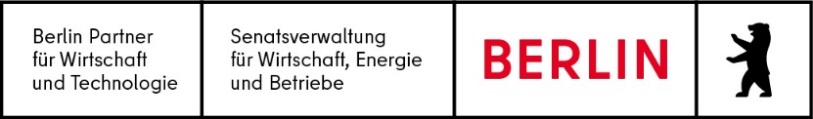 